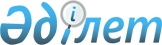 О внесении изменений и дополнений в решение Чингирлауского районного маслихата от 20 декабря 2011 года № 44-1 "О районном бюджете на 2012-2014 годы"
					
			Утративший силу
			
			
		
					Решение Чингирлауского районного маслихата Западно-Казахстанской области от 20 декабря 2012 года № 8-2. Зарегистрировано Департаментом юстиции Западно-Казахстанской области 29 декабря 2012 года № 3132. Утратило силу решением Чингирлауского районного маслихата Западно-Казахстанской области от 30 января 2013 года № 9-2      Сноска. Утратило силу решением Чингирлауского районного маслихата Западно-Казахстанской области от 30.01.2013 № 9-2      В соответствии с Бюджетным кодексом Республики Казахстан от 4 декабря 2008 года, Законом Республики Казахстан "О местном государственном управлении и самоуправлении в Республике Казахстан" от 23 января 2001 года районный маслихат РЕШИЛ:



      1. Внести в решение Чингирлауского районного маслихата "О районном бюджете на 2012-2014 годы" от 20 декабря 2011 года № 44-1 (зарегистрированный в Реестре государственной регистрации нормативных правовых актов за № 7-13-149, опубликованное 28 января 2012 года, 11 февраля 2012 года, 18 февраля 2012 года, в районной газете "Серпін" № 5, № 7, № 8), следующие изменения и дополнения:



      в пункте 1:

      в подпункте 1) цифру "2 117 119" заменить цифрой "2 141 004";

      цифру "204 664" заменить цифрой "204 007";

      цифру "4 120" заменить цифрой "4 944";

      цифру "33 159" заменить цифрой "903";

      цифру "1 875 176" заменить цифрой "1 931 150";

      в подпункте 2) цифру "2 090 878" заменить цифрой "2 149 891";

      в подпункте 3) цифру "155 979" заменить цифрой "154 979";

      цифру "2 000" заменить цифрой "3 000";

      в подпункте 5) цифру "-130 694" заменить цифрой "-164 822";

      в подпункте 6) цифру "130 694" заменить цифрой "164 822";

      цифру "36 938" заменить цифрой "2 810";



      в пункте 3:

      в подпункте 1) цифру "486 369" заменить цифрой "542 343";

      в абзаце втором цифру "4 097" заменить цифрой "4 094";

      в абзаце пятом цифру "10 086" заменить цифрой "9 245";

      в абзаце шестом цифру "13 188" заменить цифрой "9 938";

      в абзаце седьмом цифру "773" заменить цифрой "280";

      в абзаце восьмом цифру "71 470" заменить цифрой "132 170";

      в абзаце девятом цифру "10 000" заменить цифрой "9 863";

      в абзаце пятнадцатом цифру "5 455" заменить цифрой "5 453";



      в пункте 8 цифру "111 119" заменить цифрой "263 672";



      приложение 1 к указанному решению изложить в новой редакции согласно приложения к настоящему решению.



      2. Настоящее решение вводится в действие с 1 января 2012 года.      Председатель сессии              Ж. Рауилов

      Секретарь маслихата              Т. Калмен

Приложение

к решению районного маслихата

от 20 декабря 2012 года № 8-2      Приложение 1

к решению районного маслихата

от 20 декабря 2011 года № 44-1 Районный бюджет на 2012 годтыс. тенге
					© 2012. РГП на ПХВ «Институт законодательства и правовой информации Республики Казахстан» Министерства юстиции Республики Казахстан
				КатегорияКатегорияКатегорияКатегорияКатегорияСуммаКлассКлассКлассКлассСуммаПодклассПодклассПодклассСуммаСпецификаСпецификаСуммаНаименованиеСуммаI. Доходы2 141 004,01Налоговые поступления204 007,01Подоходный налог83 760,02Индивидуальный подоходный налог83 760,03Социальный налог76 840,01Социальный налог76 840,04Налоги на собственность37 824,01Налоги на имущество21 671,03Земельный налог907,04Налог на транспортные средства12 996,05Единый земельный налог2 250,05Внутренние налоги на товары, работы и услуги4 205,02Акцизы459,03Поступления за использование природных и других ресурсов1 055,04Сборы за ведение предпринимательской и профессиональной деятельности2 691,08Обязательные платежи, взимаемые за совершение юридически значимых действий и (или) выдачу документов уполномоченными на то государственными органами или должностными лицами1 378,01Государственная пошлина1 378,02Неналоговые поступления4 944,01Доходы от государственной собственности986,03Дивиденды на государственные пакеты акций, находящиеся в государственной собственности0,05Доходы от аренды имущества, находящегося в государственной собственности986,02Поступления от реализации товаров (работ, услуг) государственными учреждениями, финансируемыми из государственного бюджета64,01Поступления от реализации товаров (работ, услуг) государственными учреждениями, финансируемыми из государственного бюджета64,04Штрафы, пени, санкции, взыскания, налагаемые государственными учреждениями, финансируемыми из государственного бюджета, а также содержащимися и финансируемыми из бюджета (сметы расходов) Национального Банка Республики Казахстан 374,01Штрафы, пени, санкции, взыскания, налагаемые государственными учреждениями, финансируемыми из государственного бюджета, а также содержащимися и финансируемыми из бюджета (сметы расходов) Национального Банка Республики Казахстан, за исключением поступлений от организаций нефтяного сектора 374,06Прочие неналоговые поступления3 520,01Прочие неналоговые поступления3 520,03Поступления от продажи основного капитала903,01Продажа государственного имущества, закрепленного за государственными учреждениями570,01Продажа государственного имущества, закрепленного за государственными учреждениями570,03Продажа земли и нематериальных активов333,01Продажа земли333,04Поступления трансфертов 1 931 150,02Трансферты из вышестоящих органов государственного управления1 931 150,02Трансферты из областного бюджета1 931 150,0Функциональная группаФункциональная группаФункциональная группаФункциональная группаФункциональная группаСуммаФункциональная подгруппаФункциональная подгруппаФункциональная подгруппаФункциональная подгруппаСуммаУчреждениеУчреждениеУчреждениеСуммаПрограммаПрограммаСуммаНаименованиеСуммаII. Затраты2 149 8911Государственные услуги общего характера178 6791Представительные, исполнительные и другие органы, выполняющие общие функции государственного управления154 457112Аппарат маслихата района (города областного значения)12 6551Услуги по обеспечению деятельности маслихата района (города областного значения)12 655122Аппарат акима района (города областного значения)60 3171Услуги по обеспечению деятельности акима района (города областного значения)54 3173Капитальные расходы государственного органа6 000123Аппарат акима района в городе, города районного значения, поселка, аула (села), аульного (сельского) округа81 4851Услуги по обеспечению деятельности акима района в городе, города районного значения, поселка, аула (села), аульного (сельского) округа79 88522Капитальные расходы государственного органа1 6002Финансовая деятельность24459Отдел экономики и финансов района (города областного значения)2410Приватизация, управление коммунальным имуществом, постприватизационная деятельность и регулирование споров, связанных с этим011Учет, хранение, оценка и реализация имущества, поступившего в коммунальную собственность249Прочие государственные услуги общего характера24 198459Отдел экономики и финансов района (города областного значения)24 1981Услуги по реализации государственной политики в области формирования и развития экономической политики, государственного планирования, исполнения бюджета и управления коммунальной собственностью района (города областного значения)24 1982Оборона3 2511Военные нужды3 251122Аппарат акима района (города областного значения)3 2515Мероприятия в рамках исполнения всеобщей воинской обязанности3 2514Образование1 021 5291Дошкольное воспитание и обучение111 933464Отдел образования района (города областного значения)111 9339Обеспечение дошкольного воспитания и обучения106 43821Увеличение размера доплаты за квалификационную категорию воспитателям детских садов, мини-центров, школ-интернатов: общего типа, специальных (коррекционных), специализированных для одаренных детей, организаций образования для детей-сирот и детей, оставшихся без попечения родителей, центров адаптации несовершеннолетних за счет трансфертов из республиканского бюджета44740Реализация государственного образовательного заказа в дошкольных организациях образования 5 0482Начальное, основное среднее и общее среднее образование873 573123Аппарат акима района в городе, города районного значения, поселка, аула (села), аульного (сельского) округа1765Организация бесплатного подвоза учащихся до школы и обратно в аульной (сельской) местности176464Отдел образования района (города областного значения)873 3973Общеобразовательное обучение812 6266Дополнительное образование для детей 51 00063Повышение оплаты труда учителям, прошедшим повышение квалификации по учебным программам АОО "Назарбаев интеллектуальные школы" за счет трансфертов из республиканского бюджета28064Увеличение размера доплаты за квалификационную категорию учителям организаций начального, основного среднего, общего среднего образования: школы, школы-интернаты: (общего типа, специальных (коррекционных), специализированных для одаренных детей; организаций для детей-сирот и детей, оставшихся без попечения родителей) за счет трансфертов из республиканского бюджета9 4919Прочие услуги в области образования36 023464Отдел образования района (города областного значения)36 0231Услуги по реализации государственной политики на местном уровне в области образования 7 1524Информатизация системы образования в государственных учреждениях образования района (города областного значения)2 1205Приобретение и доставка учебников, учебно-методических комплексов для государственных учреждений образования района (города областного значения)13 3337Проведение школьных олимпиад, внешкольных мероприятий и конкурсов районного (городского) масштаба33615Ежемесячные выплаты денежных средств опекунам (попечителям) на содержание ребенка-сироты (детей-сирот), и ребенка (детей), оставшегося без попечения родителей за счет трансфертов из республиканского бюджета9 24520Обеспечение оборудованием, программным обеспечением детей-инвалидов, обучающихся на дому за счет трансфертов из республиканского бюджета2 10067Капитальные расходы подведомственных государственных учреждений и организаций1 737466Отдел архитектуры, градостроительства и строительства района (города областного значения)037Строительство и реконструкция объектов образования05Здравоохранение369Прочие услуги в области здравоохранения36123Аппарат акима района в городе, города районного значения, поселка, аула (села), аульного (сельского) округа362Организация в экстренных случаях доставки тяжелобольных людей до ближайшей организации здравоохранения, оказывающей врачебную помощь366Социальная помощь и социальное обеспечение149 1422Социальная помощь125 487451Отдел занятости и социальных программ района (города областного значения)125 4872Программа занятости61 6155Государственная адресная социальная помощь6 6776Оказание жилищной помощи9007Социальная помощь отдельным категориям нуждающихся граждан по решениям местных представительных органов13 15510Материальное обеспечение детей-инвалидов, воспитывающихся и обучающихся на дому48014Оказание социальной помощи нуждающимся гражданам на дому16 37516Государственные пособия на детей до 18 лет15 04717Обеспечение нуждающихся инвалидов обязательными гигиеническими средствами и предоставление услуг специалистами жестового языка, индивидуальными помощниками в соответствии с индивидуальной программой реабилитации инвалида3 93823Обеспечение деятельности центров занятости населения7 3009Прочие услуги в области социальной помощи и социального обеспечения23 655451Отдел занятости и социальных программ района (города областного значения)23 6551Услуги по реализации государственной политики на местном уровне в области обеспечения занятости и реализации социальных программ для населения22 97511Оплата услуг по зачислению, выплате и доставке пособий и других социальных выплат6807Жилищно-коммунальное хозяйство521 1001Жилищное хозяйство146 088123Аппарат акима района в городе, города районного значения, поселка, аула (села), аульного (сельского) округа1 7707Организация сохранения государственного жилищного фонда города районного значения, поселка, аула (села), аульного (сельского) округа1 770458Отдел жилищно-коммунального хозяйства, пассажирского транспорта и автомобильных дорог района (города областного значения)1 6353Организация сохранения государственного жилищного фонда1 635466Отдел архитектуры, градостроительства и строительства района (города областного значения)142 6833Проектирование, строительство и (или) приобретение жилья государственного коммунального жилищного фонда132 8204Проектирование, развитие, обустройство и (или) приобретение инженерно-коммуникационной инфраструктуры9 8632Коммунальное хозяйство350 948466Отдел архитектуры, градостроительства и строительства района (города областного значения)350 9485Развитие коммунального хозяйства2 5006Развитие системы водоснабжения и водоотведения348 4483Благоустройство населенных пунктов24 064123Аппарат акима района в городе, города районного значения, поселка, аула (села), аульного (сельского) округа10 2018Освещение улиц населенных пунктов1 4349Обеспечение санитарии населенных пунктов4 55711Благоустройство и озеленение населенных пунктов4 210458Отдел жилищно-коммунального хозяйства, пассажирского транспорта и автомобильных дорог района (города областного значения)13 86315Освещение улиц в населенных пунктах4 18916Обеспечение санитарии населенных пунктов2 38318Благоустройство и озеленение населенных пунктов7 2918Культура, спорт, туризм и информационное пространство190 3671Деятельность в области культуры103 390457Отдел культуры, развития языков, физической культуры и спорта района (города областного значения)103 3903Поддержка культурно-досуговой работы103 3902Спорт2 862457Отдел культуры, развития языков, физической культуры и спорта района (города областного значения)2 8629Проведение спортивных соревнований на районном (города областного значения) уровне1 37910Подготовка и участие членов сборных команд района (города областного значения) по различным видам спорта на областных спортивных соревнованиях1 4833Информационное пространство64 765456Отдел внутренней политики района (города областного значения)6 3252Услуги по проведению государственной информационной политики через газеты и журналы 6 325457Отдел культуры, развития языков, физической культуры и спорта района (города областного значения)58 4406Функционирование районных (городских) библиотек58 1227Развитие государственного языка и других языков народа Казахстана3189Прочие услуги по организации культуры, спорта, туризма и информационного пространства19 350456Отдел внутренней политики района (города областного значения)9 1651Услуги по реализации государственной политики на местном уровне в области информации, укрепления государственности и формирования социального оптимизма граждан7 1653Реализация мероприятий в сфере молодежной политики2 000457Отдел культуры, развития языков, физической культуры и спорта района (города областного значения)10 1851Услуги по реализации государственной политики на местном уровне в области культуры, развития языков физической культуры и спорта9 71914Капитальные расходы государственного органа46610Сельское, водное, лесное, рыбное хозяйство, особо охраняемые природные территории, охрана окружающей среды и животного мира, земельные отношения22 6811Сельское хозяйство5 453459Отдел экономики и финансов района (города областного значения)5 45399Реализация мер по оказанию социальной поддержки специалистов5 453475Отдел предпринимательства, сельского хозяйства и ветеринарии района (города областного значения)06Организация санитарного убоя больных животных06Земельные отношения6 391463Отдел земельных отношений района (города областного значения)6 3911Услуги по реализации государственной политики в области регулирования земельных отношений на территории района (города областного значения)6 3919Прочие услуги в области сельского, водного, лесного, рыбного хозяйства, охраны окружающей среды и земельных отношений10 837475Отдел предпринимательства, сельского хозяйства и ветеринарии района (города областного значения)10 83713Проведение противоэпизоотических мероприятий10 83711Промышленность, архитектурная, градостроительная и строительная деятельность12 8442Архитектурная, градостроительная и строительная деятельность12 844466Отдел архитектуры, градостроительства и строительства района (города областного значения)12 8441Услуги по реализации государственной политики в области строительства, улучшения архитектурного облика городов, районов и населенных пунктов области и обеспечению рационального и эффективного градостроительного освоения территории района (города областного значения)12 68415Капитальные расходы государственного органа16012Транспорт и коммуникация4 2001Автомобильный транспорт4 200458Отдел жилищно-коммунального хозяйства, пассажирского транспорта и автомобильных дорог района (города областного значения)4 20023Обеспечение функционирования автомобильных дорог4 20013Прочие39 5859Прочие39 585123Аппарат акима района в городе, города районного значения, поселка, аула (села), аульного (сельского) округа2 06140Реализация мер по содействию экономическому развитию регионов в рамках Программы "Развитие регионов" за счет целевых трансфертов из республиканского бюджета2 061458Отдел жилищно-коммунального хозяйства, пассажирского транспорта и автомобильных дорог района (города областного значения)18 0751Услуги по реализации государственной политики на местном уровне в области жилищно-коммунального хозяйства, пассажирского транспорта и автомобильных дорог 13 07513Капитальные расходы государственного органа5 00067Капитальные расходы подведомственных государственных учреждений и организаций0459Отдел экономики и финансов района (города областного значения)3 00012Резерв местного исполнительного органа района (города областного значения) 3 000475Отдел предпринимательства, сельского хозяйства и ветеринарии района (города областного значения)16 4491Услуги по реализации государственной политики на местном уровне в области развития предпринимательства, промышленности, сельского хозяйства и ветеринарии16 44914Обслуживание долга671Обслуживание долга67459Отдел экономики и финансов района (города областного значения)6721Обслуживание долга местных исполнительных органов по выплате вознаграждений и иных платежей по займам из областного бюджета6715Трансферты64101Трансферты6410459Отдел экономики и финансов района (города областного значения)64106Возврат неиспользованных (недоиспользованных) целевых трансфертов206224Целевые текущие трансферты в вышестоящие бюджеты в связи с передачей функций государственных органов из нижестоящего уровня государственного управления в вышестоящий4 348IІІ. Чистое бюджетное кредитование154 979Бюджетные кредиты157 97910Сельское, водное, лесное, рыбное хозяйство, особо охраняемые природные территории, охрана окружающей среды и животного мира, земельные отношения49 2621Сельское хозяйство49 262459Отдел экономики и финансов района (города областного значения)49 26218Бюджетные кредиты для реализации мер социальной поддержки специалистов49 26213Прочие108 7179Прочие108 717458Отдел жилищно-коммунального хозяйства, пассажирского транспорта и автомобильных дорог района (города областного значения)108 71739Бюджетные кредиты на проведение ремонта общего имущества объектов кондоминиум108 7175Погашение бюджетных кредитов3 0001Погашение бюджетных кредитов3 0001Погашение бюджетных кредитов, выданных из государственного бюджета3 00013Погашение бюджетных кредитов, выданных из местного бюджета физическим лицам3 000ІV. Сальдо по операциям с финансовыми активами956Приобретение финансовых активов95613Прочие9569Прочие956458Отдел жилищно-коммунального хозяйства, пассажирского транспорта и автомобильных дорог района (города областного значения)95665Формирование или увеличение уставного капитала юридических лиц9566Поступление от продажи финансовых активов государства01Поступление от продажи финансовых активов государства01Поступление от продажи финансовых активов внутри страны0V. Дефицит (профицит) бюджета-164 822VI. Финансирование дефицита (использование профицита) бюджета164 8227Поступления займов157 2571Внутренние государственные займы157 2572Договоры займа157 2573Займы, получаемые местным исполнительным органом района (города областного значения)157 25716Погашение займов28101Погашение займов2810459Отдел экономики и финансов района (города областного значения)28105Погашение долга местного исполнительного органа перед вышестоящим бюджетом2810VII. Используемые остатки бюджетных средств10 3758Используемые остатки бюджетных средств10 3751Остатки бюджетных средств10 3751Свободные остатки бюджетных средств10 3751Свободные остатки бюджетных средств10 375